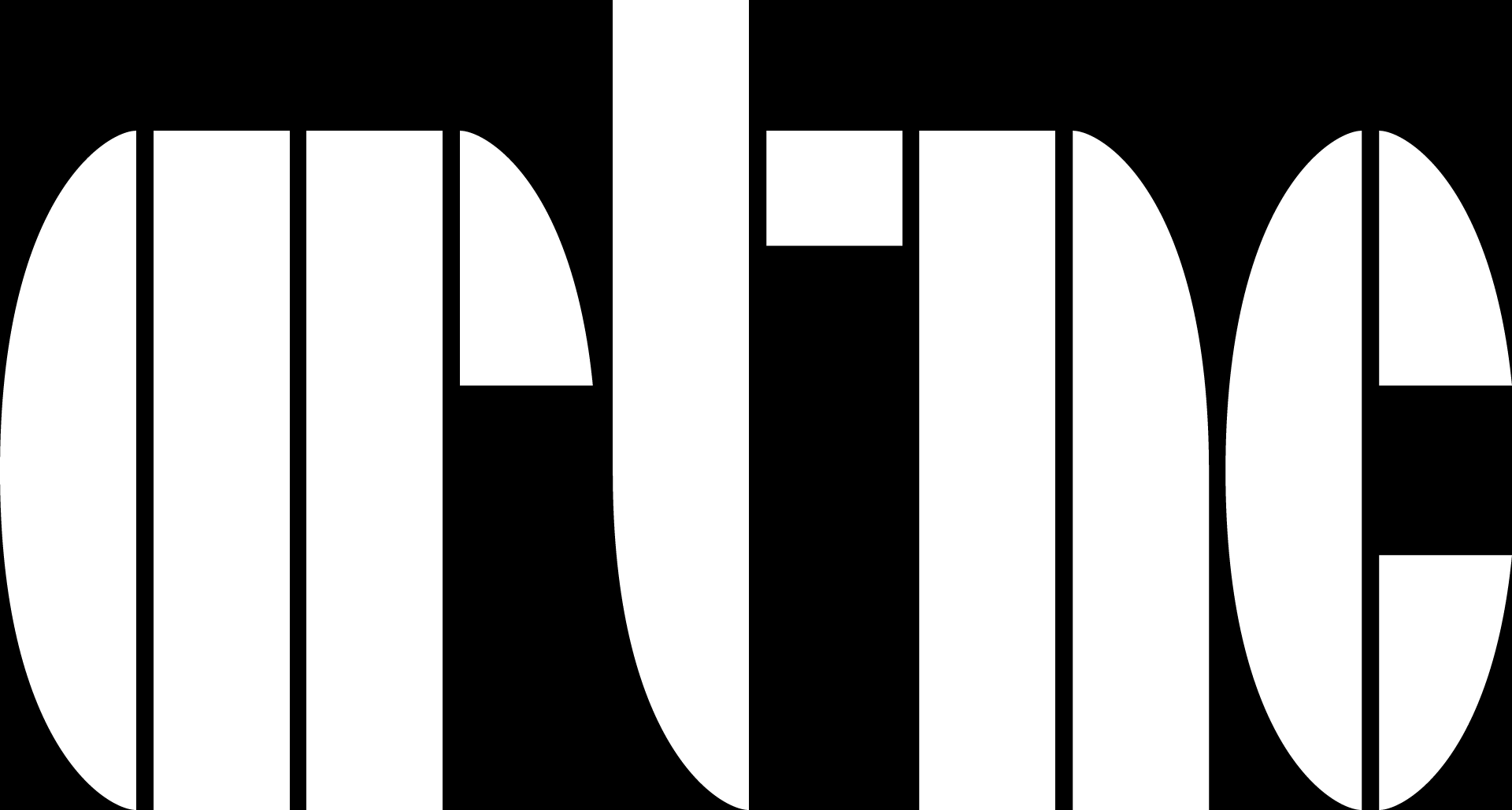 www.artnc.orgAndrew Jackson and the Trail of TearsWriter: Jill Taylor, NCMA EducatorGrade Level: 4Related Big Picture Concept: MeaningSubject Areas: Visual Arts, Social Studies, Language ArtsEssential Question: How do symbols give people and history meaning?Abstract:  Students will examine the three historical portraits Andrew Jackson, William Pitt, and Portrait of a Boy for symbolism and its relationship to the concept of meaning. After learning more about Andrew Jackson’s involvement in the Cherokee Indians’ Trail of Tears in North Carolina, students will research another historical figure important during that movement and produce a historical portrait, similar to the examples shown, and a cinquain poem.Duration: 5 50-minute class periodsFocus Works of Art: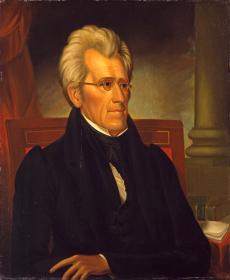 Ralph Eleazer Whiteside(s) Earl (American, 1785/88-1838)Andrew Jackson (1767-1845), circa 1830-32Oil on panel30 x 24 3/4 in. (76.2 x 62.9 cm)
www.artnc.org/node/295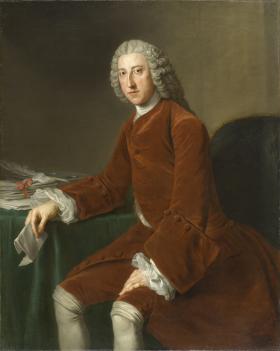 William Hoare (British, 1707-1792)William Pitt, later First Earl of Chatham (1708-1778), circa 1754Oil on canvas50 1/16 x 40 1/16 in. (127.2 x 101.8 cm)www.artnc.org/node/402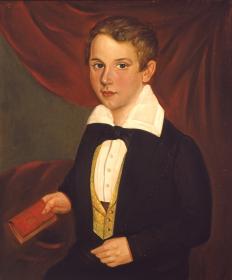 Jacob Marling (American, 1774-1833)Portrait of a Boy, after 1810Oil on canvas, mounted on wood26 x 22 in. (66.0 x 55.9 cm)
www.artnc.org/node/309North Carolina Standards Correlations:Visual Arts: 4.V.1.3, 4.V.2.2, 4.CR.1.1
Social Studies: 4.H.1.1, 4.H.1.3, 4.C.1.1English Language Arts: 4.W.7, 4.L.6Student Learning Objectives:Students will infer meaning from art that features North Carolina historical figures.Students will investigate the role of Andrew Jackson, as well as other historical figures, in the Trail of Tears as an event that affected the culture, life, and status of indigenous American Indian groups.Each student will create a piece of writing and a work of art that uses topic-specific words and visual clues and ideas and imagery from North Carolina to portray an individual’s role in history.Activities:Show the three portraits Andrew Jackson, William Pitt, and Portrait of a Boy to the entire class. Define and discuss the use of symbolism (for example, the law book behind Jackson) in each of the works of art: What does the word “symbolism” mean? How are symbolism and the concept of meaning connected? How do artists use symbols to convey meaning in their work? Identify some symbols in the portraits. What do you think these symbols might mean? Talk briefly about the artists, particularly Ralph E. W. Earl and his responsibilities as Jackson’s “court painter.”Provide an introduction to the life and contributions of Andrew Jackson, a native Carolinian who became president of the United States. Explain his involvement in the creation and passage of the Indian Removal Act of 1830 and how it affected the Native Americans in North Carolina, particularly the Cherokees. Trace the path of the Indians out of the state along the Trail of Tears by displaying a map on the overhead. Discuss the conditions faced by those American Indians who stayed behind and disobeyed the law.Assign students an important historical figure to research from the Trail of Tears era. Provide time for them to visit the school library or use the computer lab to search for resources. Instruct the students to complete a graphic organizer with important information about their assigned individual (http://www.abcteach.com/Writing/biography.htm).Once the research has been completed, reconvene the entire class and share the three historical portraits again. Reiterate how the artists used special symbolism in the pictures to illustrate key features of each of the individuals (such as Jackson wearing black mourning clothes to represent his grief over the loss of his wife).Before distributing art materials, ask the students to brainstorm how they would like to illustrate their famous historical figure. Encourage them to sketch out a plan on a piece of notebook paper. Make sure that they include in their sketches several symbolic references to specific characteristics of their subject. For example, they may want to dress their person in certain clothes, add a background that suits the person’s native environment, or place specific objects around the person. The symbols should be used to convey a meaning about the person.Allow the students an opportunity to paint, draw, or create digital portraits of their assigned historical subjects using their sketches as planning documents. While the paintings are drying, introduce the concept of a cinquain poem. Demonstrate how to write this type of poem by creating one about Andrew Jackson as a group. A sample poem appears below.Andrew Jackson				person’s nameStrong, Powerful				two adjectives describing the personLeading, Vetoing, Fighting 		three action wordsBorn in the Carolinas			four-word phrasePresident					nickname or nounFor additional examples, please see the Web sites listed in Lesson Resources.Ask the students to create their own cinquains about the famous person that they researched. Mount the poems at the bottom of the historical portraits, and display them on a bulletin board for everyone to enjoy.Assessments:Class discussion will be used to assess the students’ understanding of the ways artists use symbolism to communicate ideas and meaning, knowledge about the life of Andrew Jackson, and comprehension of the events surrounding the Trail of Tears.The teacher may review each student’s research or graphic organizer to determine whether the student was able to identify three key questions to research and find appropriate resources to answer the key questions in complete sentences.The teacher may use the paintings and accompanying cinquain poems to evaluate the students’ research, reflection on a historical person from this time period, and use of symbolism to convey meaning.Resources:Vocabulary:symbolismIndian Removal ActTrail of Tearscinquain poemLinks: Trail of Tearshttp://www.42explore2.com/trailoftears.htm Andrew Jacksonhttp://www.whitehouse.gov/history/presidents/aj7.htmlAndrew Jackson’s involvement in the Trail of Tearshttp://www.americanpresidents.org/classroom/timeline_event1838.aspAndrew Jackson v. the Cherokee Nationhttp://www.historynet.com/ah/bljackson/Indian Removalhttp://www.pbs.org/wgbh/aia/part4/4p2959.htmlCinquain poem examplehttp://hrsbstaff.ednet.ns.ca/davidc/6c_files/Poem%20pics/cinquaindescrip.htm 